Gase als elektrische LeiterExperiment: Die InfluenzmaschineWir laden die Kugeln der Influenzmaschine positiv und negativ auf. Die Spannung ist sehr hoch und beträgt einige 1000Volt. Was beobachtest du?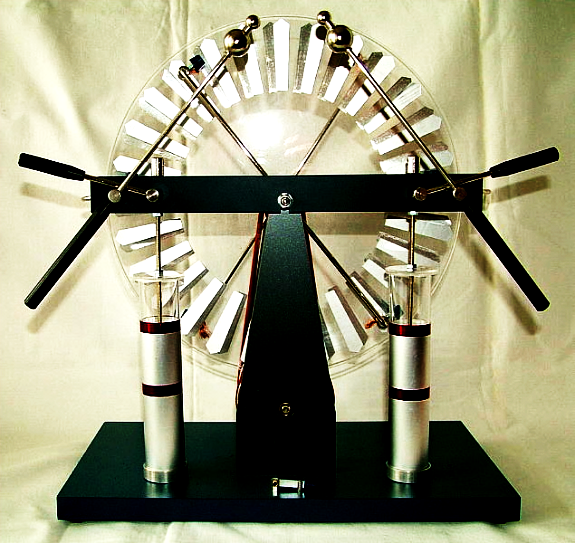 Physikalische Erklärung:Experiment: die DreiecksglimmlampeBeschrifte das Bild: der Glaskolben, die dreieckigen Elektroden, das verdünnte Gas.Was beobachtest du?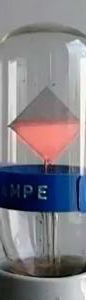 Physikalische Erklärung: